Кол-во ак.ч. 72/96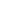 Время Занятия в утреннее (9.30 - 12.20), дневное (12.30 - 15.20, 15.30 - 18.20) или вечернее (18.30 - 21.20) время. 2 раза в неделю - занятия в компьютерном классе + 1 день не компьютерный класс. Срок обучения в группе 2 месяца с режимом занятий  3 раза в неделю по 4 академических часа.Цена 960 грн. за месяц (для физического лица)По окончании курса выдается дипломСкидки до 10%Программа курса
Программа курса Секретарь-офис-менеджер.Занятия в компьютерном классе:
Программа "Пользователь компьютера"  -  32  ак.ч.: Windows XP, Office XP (Word, Excel, Базы данных в Excel, PowerPoint, Outlook); сканирование, распознавание текста, переводчик; архивация; антивирусы; Internet, e-mail.

Работа с офисной техникой - факс, ксерокс, автоответчик, мини-АТС (в офисе).

Обучение скоростному набор текста на компьютере - десятипальцевый "слепой" метод набора текста на компьютере.

Делопроизводство в курсе секретарей - составление всех видов документации. Документооборот.

Оформление первичной бухгалтерской и финансовой документации в программе "1С: Бухгалтерия 8.2" в курсе секретарьофис-менеджер. Правила составления документов, практические занятия.

Оформление резюме в курсе секретарь  офис-менеджер  - получив на занятии "Подготовка к собеседованию" рекомендации, учащиеся составляют и правильно оформляют собственное резюме на компьютере (фото сканируют). Как искать работу - через Интернет (все сайты по трудоустройству, вывешивание своего резюме, как отправлять свое резюме по выбранному объявлению о работе); КА, РА, газеты (списки).

Занятия без компьютера:
СОВРЕМЕННЫЕ ТРЕБОВАНИЯ К ФУНКЦИОНАЛЬНОМУ НАПРАВЛЕНИЮ ОФИС-МЕНЕДЖМЕНТАПрофессиональная классификация офисных работников:Виды работ профессий должностей;Должностные инструкции;Имидж профессионала (портрет идеального помощника руководителя).Принципы нормирования работ "офисного" типа.ТАЙММЕНЕДЖМЕНТРаспорядок рабочего времени. СамоорганизацияРасстановка целей и приоритетов. ДелегированиеОрганизация рабочего местаРобота в почтовых программах (рассылка писем, предложений, составление рекламы).
ЗНАКОМСТВА И ПРЕДСТАВЛЕНИЯ в курсе делового этикетаКак вести себя во время и после представленияПриветствование знакомых и незнакомцев, порядок приветствийКогда и как принято обмениваться рукопожатиямиСЛУЖЕБНЫЙ ЭТИКЕТПравила вежливости  на работе.Представления на службеКак обращаться к сослуживцамЭтикет для руководителей и нижестоящего состава 
ИМИДЖ ДЕЛОВОГО ЧЕЛОВЕКАВаше место в корпоративном имидже фирмы (компании)Взгляд как элемент вашего имиджаГолос как элемент вашего имиджаЖестикуляция в курсе делового этикетаПОРТРЕТ БИЗНЕС-ЛЕДИ В ИНТЕРЬЕРЕ ОФИСАДеловой женщине - деловая прическаОчкиОфисный макияж в курсе делового этикетаМы и наши запахи в деловой обстановкеУкрашения
ТЕЛЕФОННЫЙ ЭТИКЕТЕсли звоните выЕсли вам позвонилиПравила хорошего тона для деловых телефонных разговоровКак говорить с автоответчикомОсобенности правил этикета для мобильной связиВАШИ МАЛЕНЬКИЕ ИМИДЖМЕЙКЕРЫ – ВИЗИТНЫЕ КАРТОЧКИОсновные критерии для определения удачной деловой визиткиПравила хорошего тона для визиток и их владельцев 
ИСКУССТВО ДЕЛОВОГО ОБЩЕНИЯ в курсе делового этикетаДеловая беседа - основа делового общенияОбщие правила ведения деловой беседыДля начала научитесь слушатьНастраивайтесь на собеседникаБудьте тактичныРешение спорных вопросовСтарайтесь быть обаятельным и приятным собеседникомПЕРЕГОВОРЫ в курсе делового этикетаВизит вежливостиПланирование и ведение переговоровВыбор конкретных приемов ведения переговоровМетоды, которые используются и для отстаивания своей позиции, и для нейтрализации доводов оппонента.ПРИЕМ ПОСЕТИТЕЛЕЙ И ГОСТЕЙ ФИРМЫ в курсе делового этикетаКто и как должен встречать посетителейПравила хорошего тона для хозяев деловой встречи и их гостейУмение достойно вести себя в роли хозяина встречиТехника вежливого отказа посетителямЗавершение затянувшейся встречиУмение достойно вести себя в роли посетителяПрощание после деловой встречиКАК ВЫБРАТЬ, ВРУЧИТЬ И ПРИНЯТЬ ПОДАРОКЦеремония вручения подаркаКак избежать неловких ситуацийПодарки на службеПраздничные подарки сослуживцамДенежный подарокЦветы в подарокДЕЛОВАЯ И СВЕТСКАЯ ЕДА в курсе делового этикетаКакие бывают приемыДневные приемыВечерние приемыПриемы на открытом воздухе"Сырные" приемыОрганизация и проведение приемовПриглашение гостейПравила рассадки за столомНАЦИОНАЛЬНЫЕ ОСОБЕННОСТИ ОБЩЕНИЯ в курсе делового этикетаАРАБСКИЕ СТРАНЫВЕЛИКОБРИТАНИЯГЕРМАНИЯИСПАНИЯИТАЛИЯКИТАЙСОЕДИНЕННЫЕ ШТАТЫ АМЕРИКИФРАНЦИЯЯПОНИЯОРГАНИЗАЦИЯ ПОЕЗДОК И КОМАНДИРОВОК.Бронирования билетов и гостиниц.Организация трансфера.Оплата услуг и оформление документов (чеки). Организация деловых переговоров.ВЗАИМООТНОШЕНИЯ В КОЛЛЕКТИВЕКоммуникативная компетентность ассистента руководителя.Особенности взаимоотношений ассистента руководителя с коллегами по работе.Возможные проблемы в общении с сослуживцами и пути их решения.Контроль исполнения поручений и заданий руководства.Работа с информацией. Координация работы офиса.Строгое соблюдение субординации.ОСНОВЫ КОНФЛИКТОЛОГИИПравила ведения деловых бесед в работе ассистента руководителя.Умение слушать (техники активного слушания) и задавать вопросы.Навыки общения с клиентами, предъявляющими претензии вашей компании.Аргументация и возражения. Правила и техники. Нейтрализация возражений.Язык жестов. Завершение беседы.Коммерческая тайна и способы уклонения от "провокационных вопросов".ОСНОВЫ РИТОРИКИ. ТЕНИКА ПУБЛИЧНОГО ВЫСТУПЛЕНИЯПсихология публичных выступлений.Речевой этикет. Звучание голоса (интонация, тембр речи, артикуляция.)Деловая лексика. Этикетные речевые формулы делового общения.Личностная уверенность - путь к эффективности публичного выступления.Психологические особенности дискуссии.Предварительная подготовка

не требуетсяЦель курса секретарь офис-менеджер

Профессиональная подготовка по специальности "Секретарь-офис-менеджер". Приобретение теоретических и практических навыков для работы в офисных компьютерных программах.Научиться составлять различные документы, шаблоны, таблицы при помощи программы MS Word, MS Excel.Научиться работать в современном офисе, грамотно обращаться со служебной документацией, организовывать и планировать рабочее время, эффективно использовать оргтехнику. Понять основы психологии, менеджмента, делового этикета, имидж-дизайна, маркетинга, рекламы, экономики и финансов. Освоить программу "1С:Бухгалтерия" для офисных работников и технику скоропечатания.По окончании курса секретарей вы будете уметь

Быть грамотным секретарем-офис-менеджером. Отлично работать на ПК. Вести входящую и исходящую документацию Составлять тексты писем. Составлять и оформлять документацию: приказы, распоряжения, указания, акты и протоколы. Планировать и организовывать рабочее время руководителя. Проводить телефонные переговоры. Пользоваться мини-АТС. Организовывать и обслуживать совещания, заседания и собрания. Использовать офисную оргтехнику. Организовать рабочее место руководителя и секретаря.